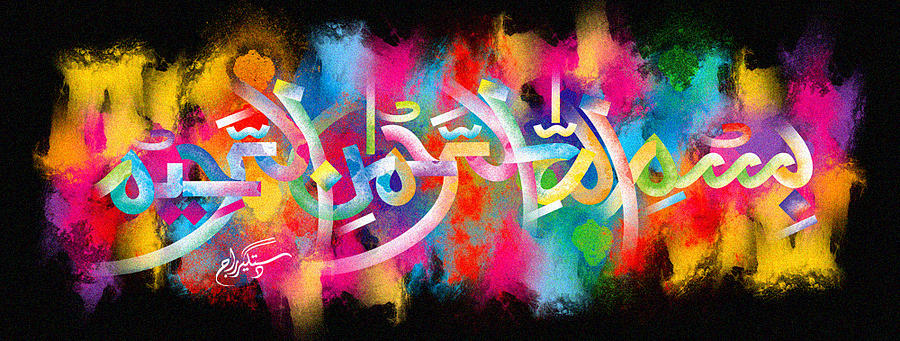 The Miracle Carrots of 8th October 2015The Exclusive Islamic Miracle Photographs of Dr Umar Elahi AzamThursday 8th  October 2015Manchester, UKIntroductionThe Name of Allah  was present on the exterior surface of 2 carrots.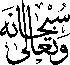 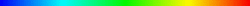 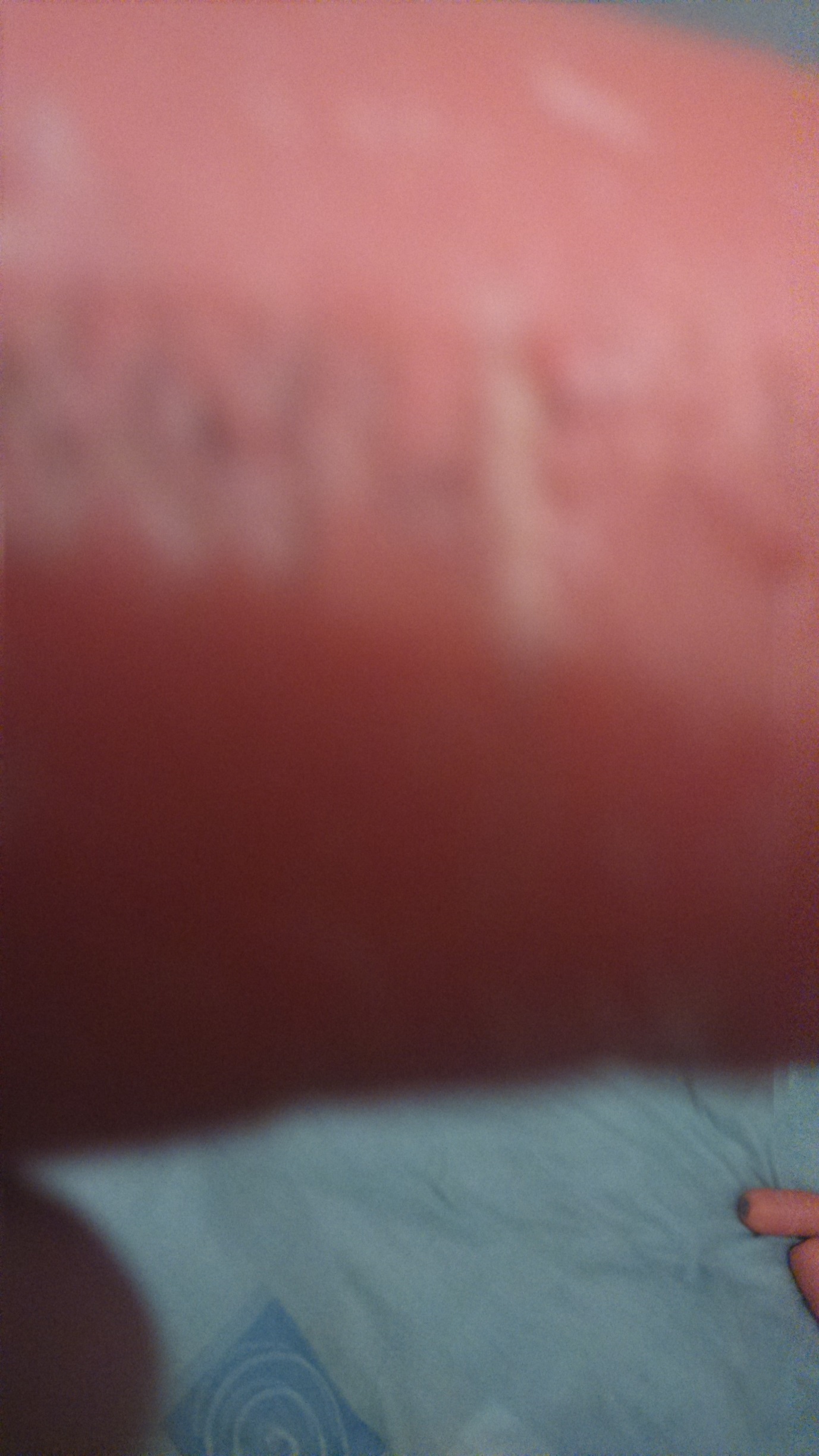 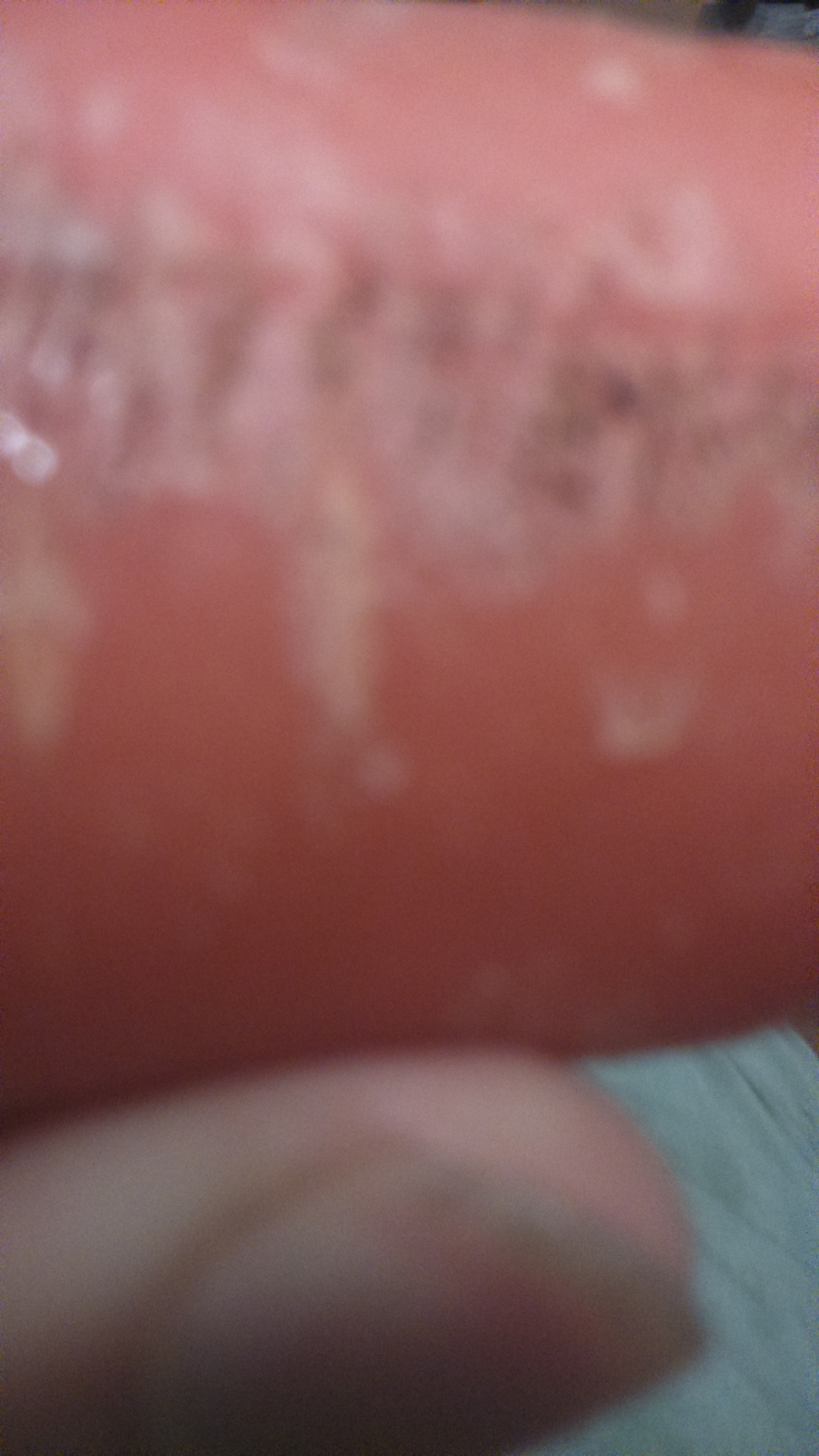 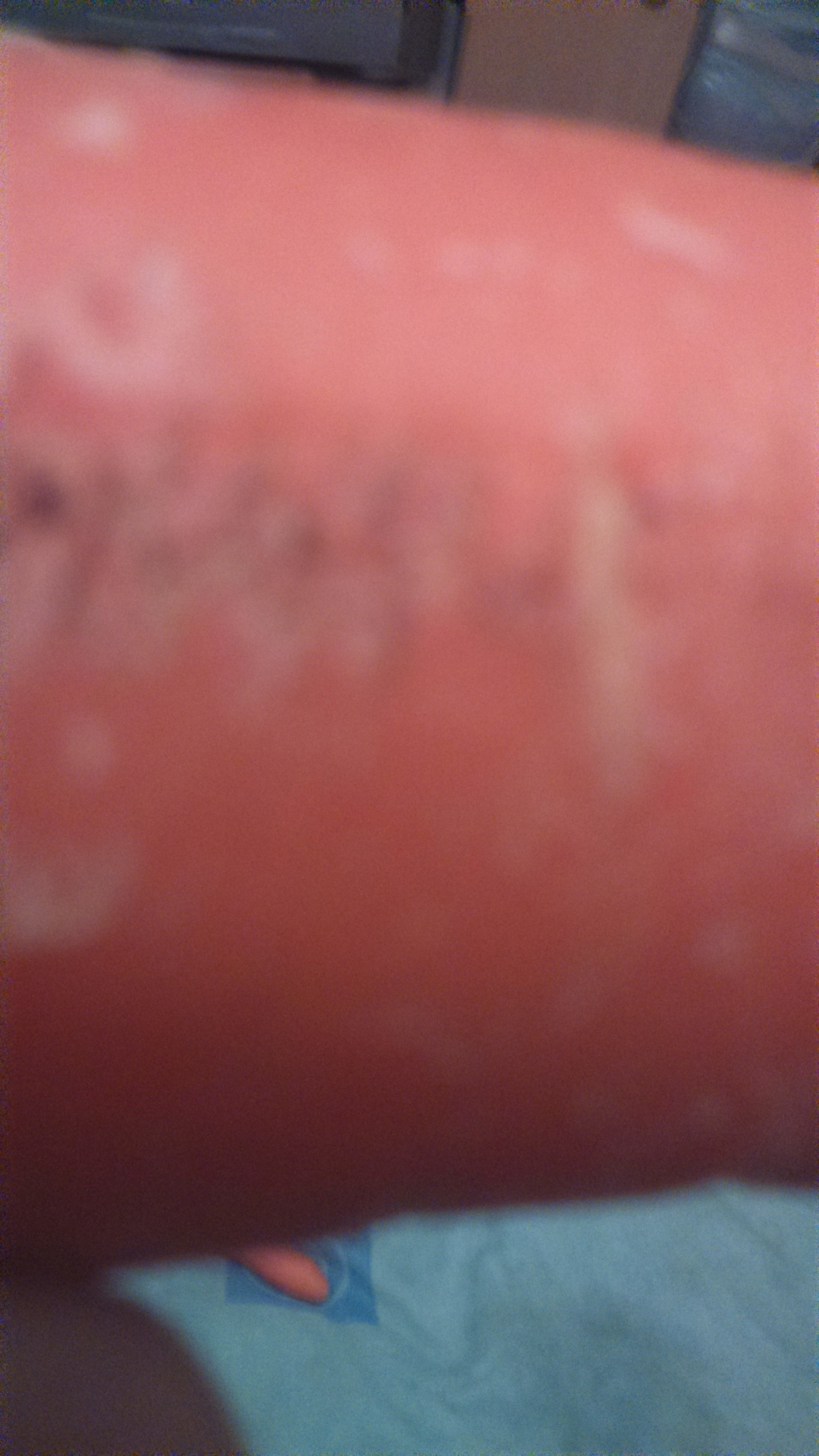 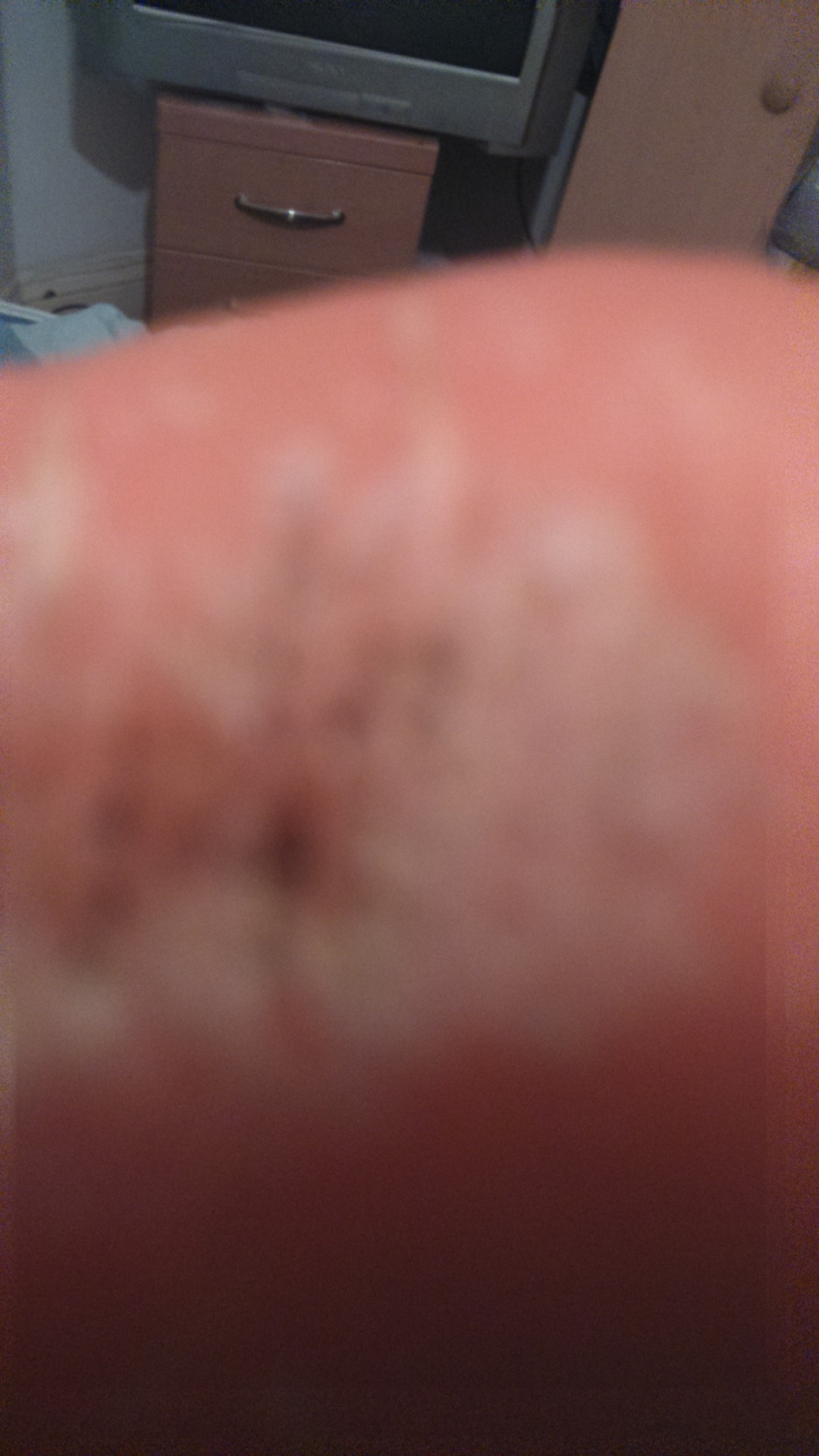 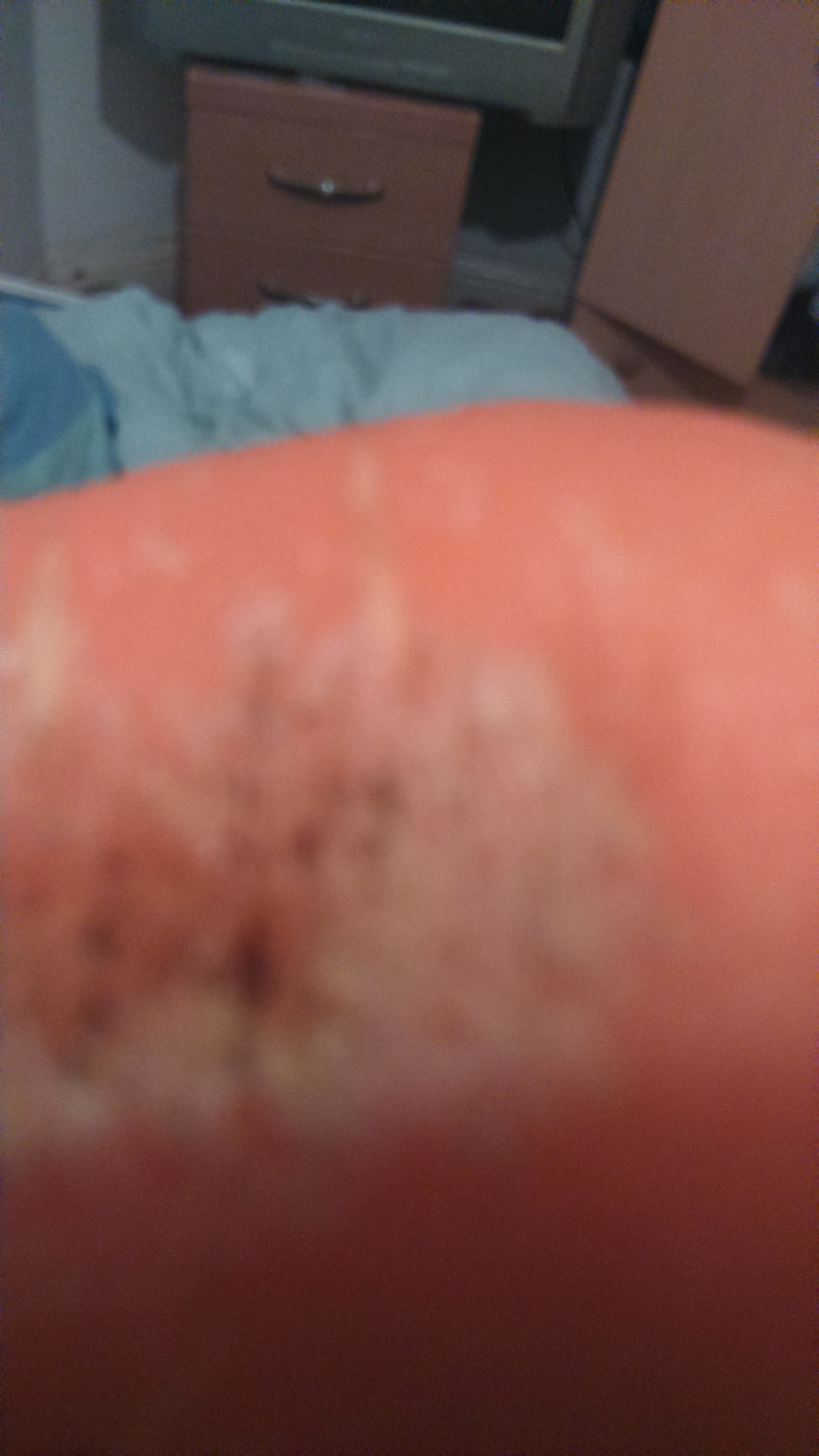 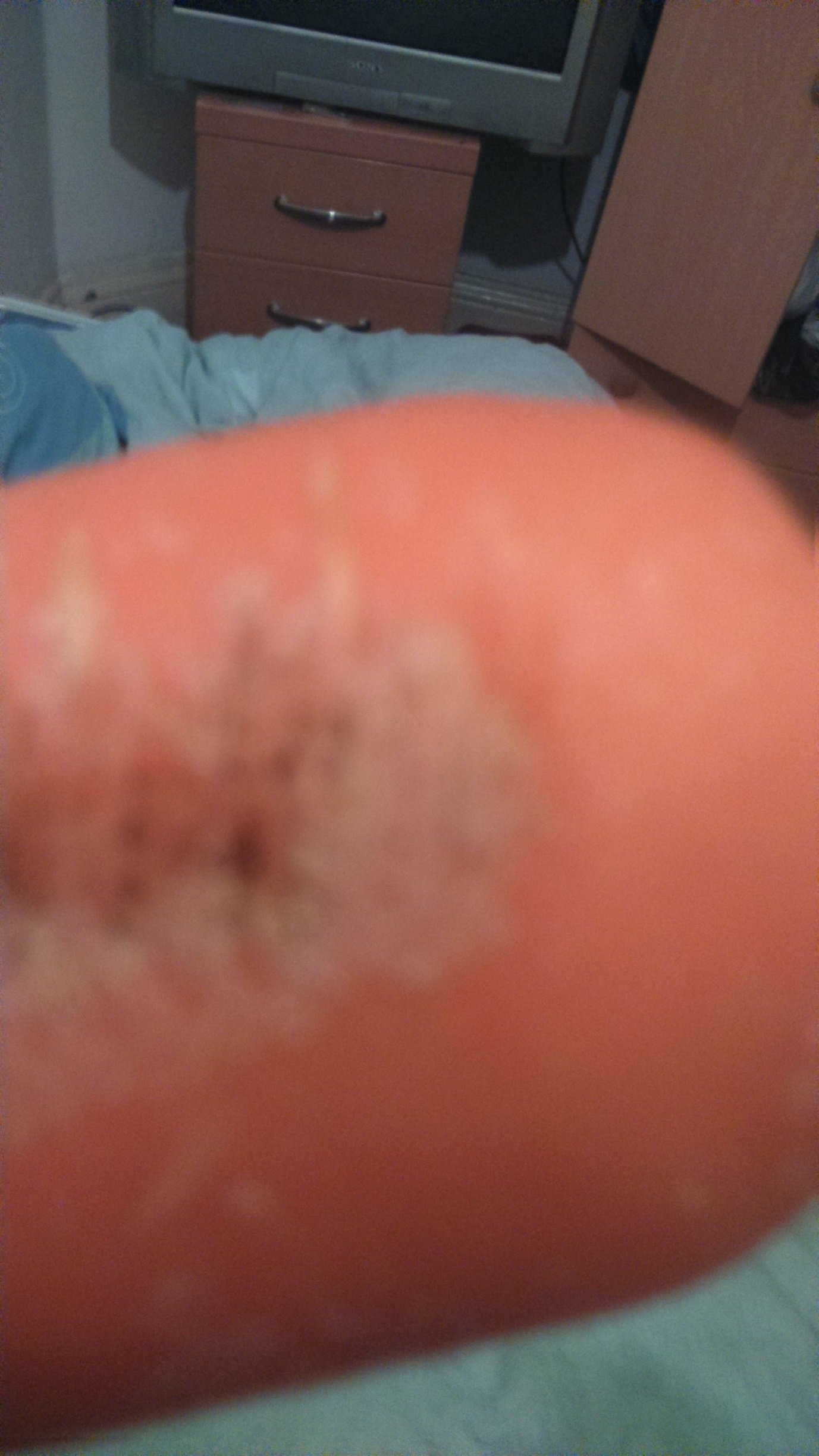 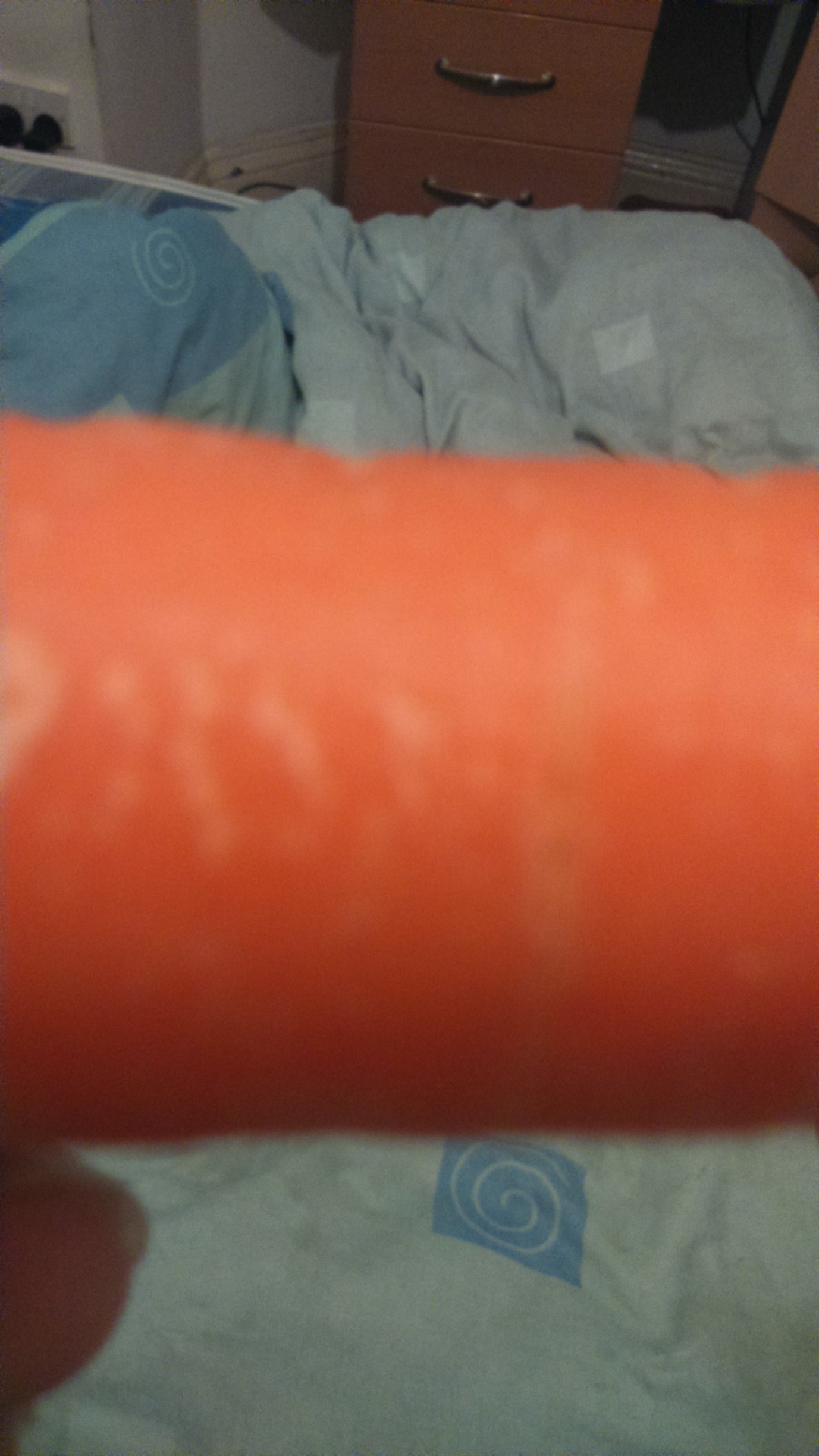 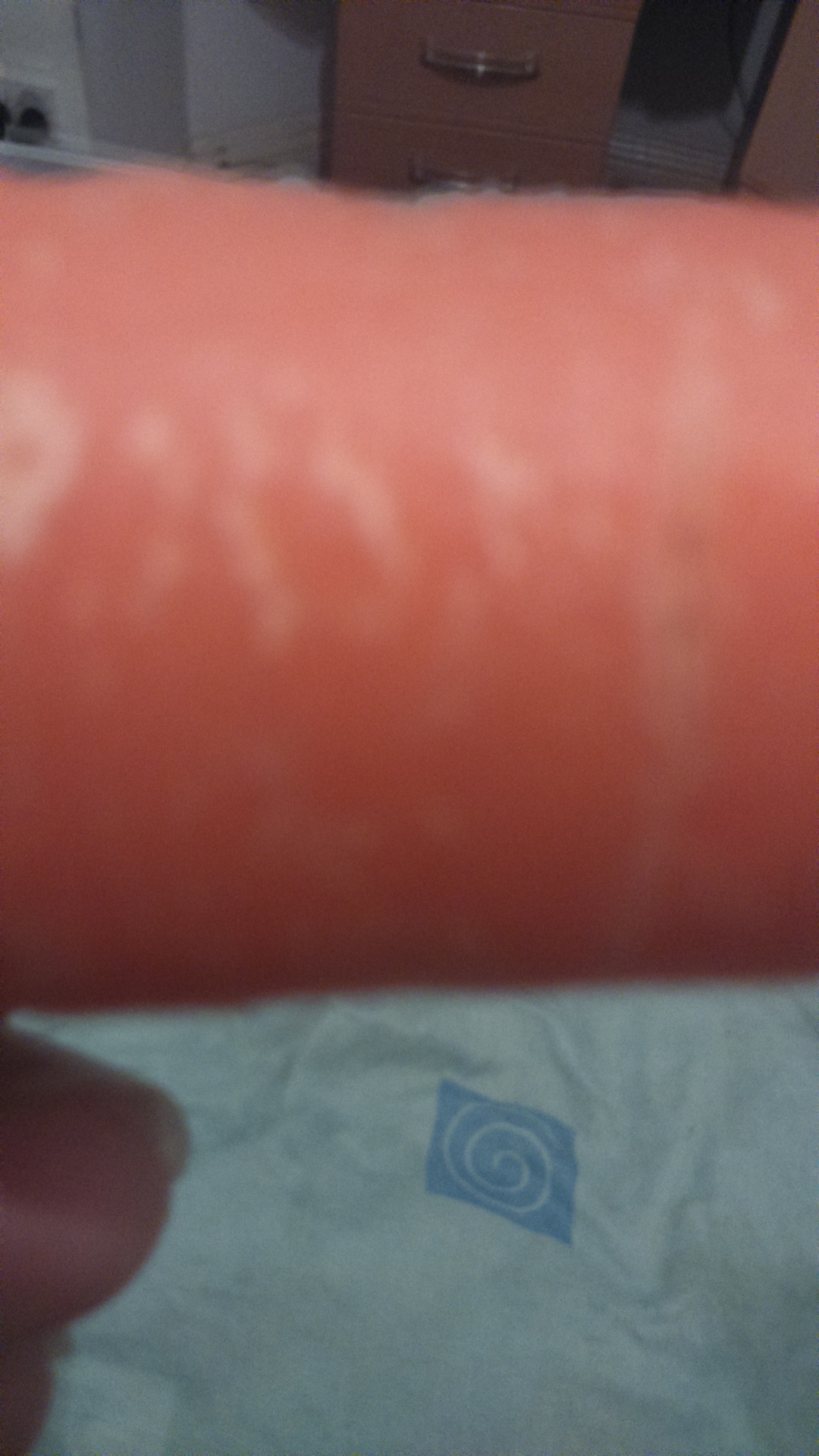 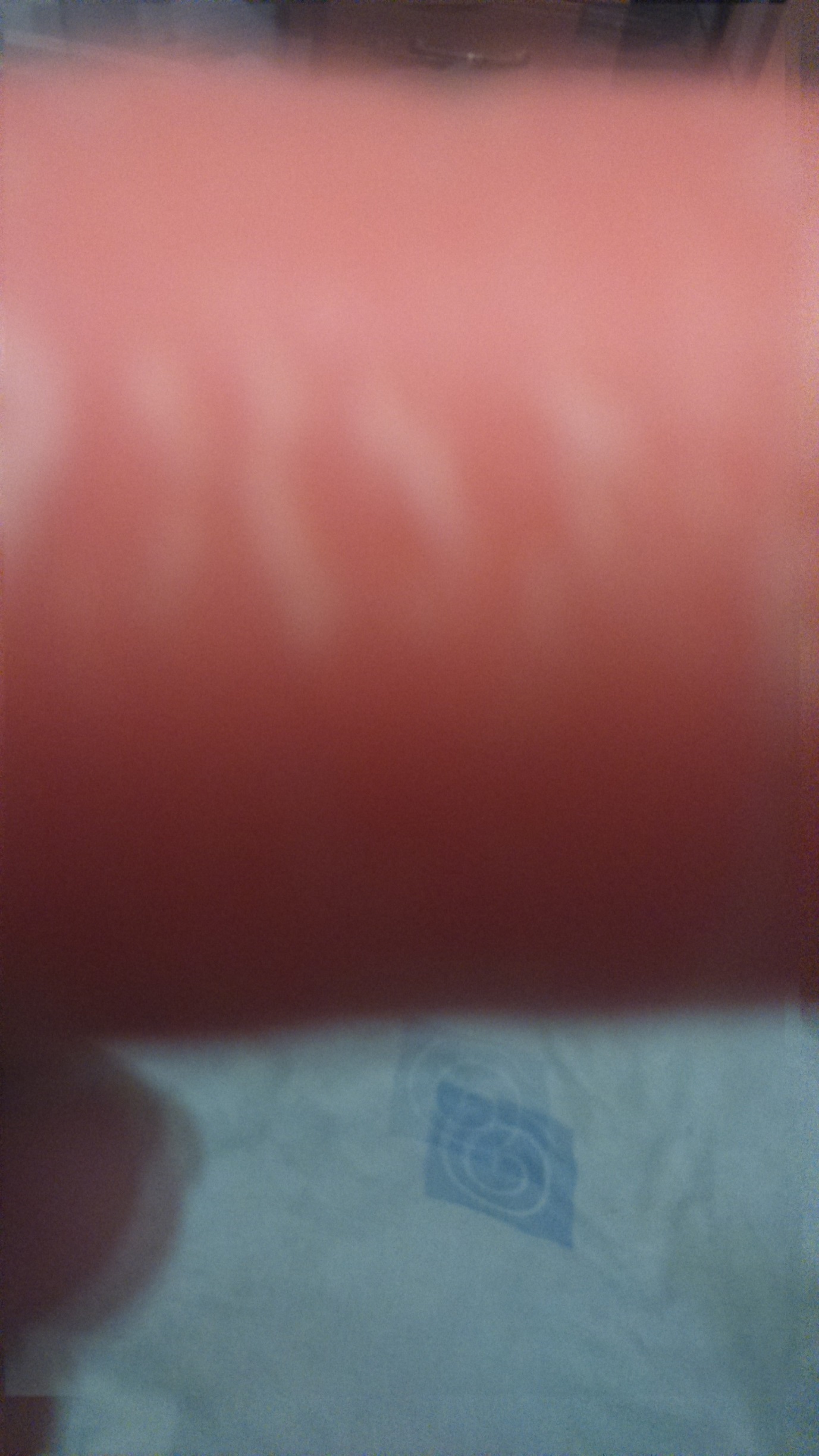 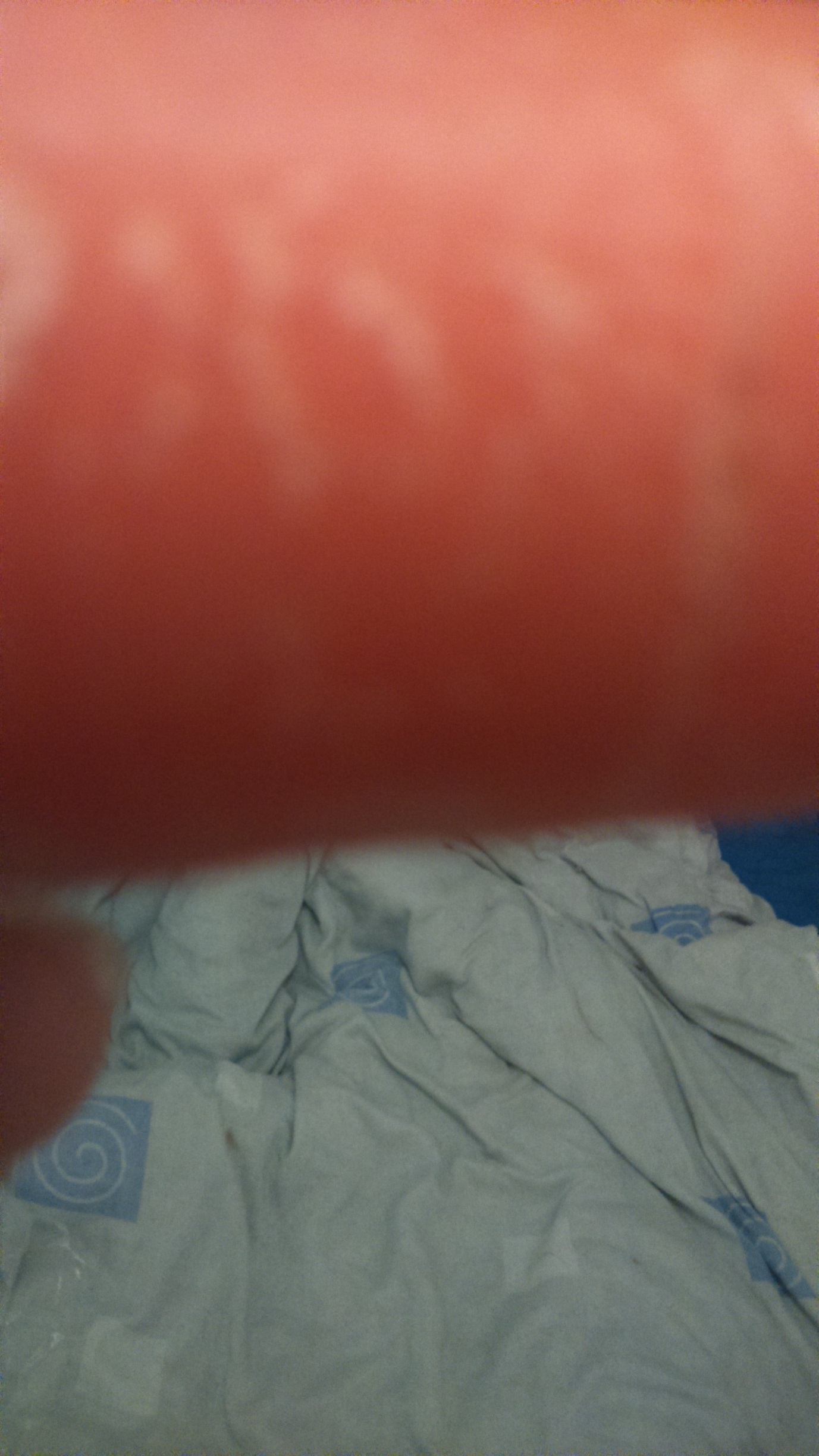 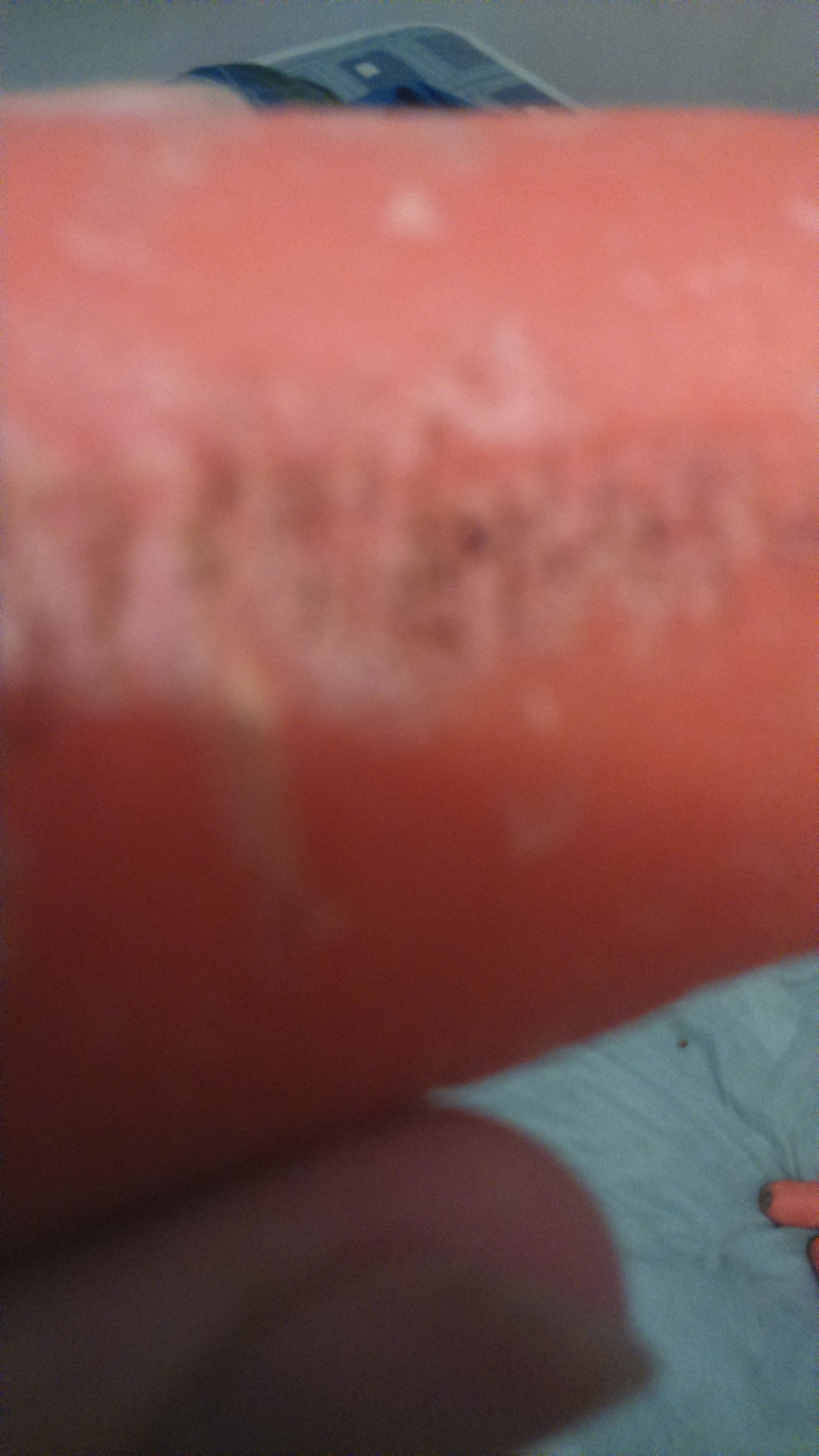 